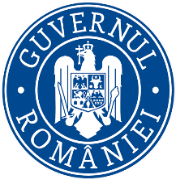 Rezultatul selecției cererilor voluntarilor înscrișiîn cadrul proiectului ”Voluntari în cadrul Ministerului Finanțelor la cabinet ministru, pe perioada mandatului ministrului finanțelor”Ca urmare a selecției cererilor candidaților înscriși în cadrul proiectului ”Voluntari în cadrul Ministerului Finanțelor la cabinet ministru, pe perioada mandatului ministrului finanțelor”, comisia de selecție comunică următoarele rezultate aferente etapei de verificare a eligibilității:Candidații vor susține interviul de selecție în data de 02.07.2024, începând cu ora 1100.Interviul va avea loc la sediul Ministerului Finanțelor din B-dul Libertății nr.16, sector 5, București, ordinea de intrare la interviu urmând a fi stabilită de comun acord cu candidații.	Persoanele preselectate vor prezenta la interviul de selecție următoarele documente în original:buletin/carte de identitate;diplomă de studii superioare/diplomă de bacalaureat;recomandări de la organizația gazdă la care a desfășurat activități de voluntariat (dacă este cazul);adeverință medicală/certificate din care să reiasă că este apt pentru desfășurarea activității de voluntariat;cazier judiciar.Afișat astăzi, 26.06.2023, la sediul Ministerului Finanțelor din B-dul Libertății nr.16, sector 5, București.Nr.crt.Nr. cerereRezultatADMIS/RESPINS1.14398/2024ADMIS2.14399/2024ADMIS3.14400/2024ADMIS4.14424/2024ADMIS